Spanish Writing Assesment – Mi ColegioHola, el instituto fue construido en septiembre 1982. El instituto se llama Pontarddulais Comprehensive School. Mi instituto es moderno. Había solo 400 alumnos y 60 profesores. Ahora hay 800 alumnos y 120 profesores. El instituto empieza a las 8:30, las clases duran 1 hora y hay cinco clases cada día. Las asignaturas obligatorias son las matemáticas, las ciencias, la religión, el galés y el inglés. Hay una cantina, una biblioteca, Una cuarenta-cinco aula, un cinco laboratorio, los servicios, una recepción, una oficina, una sala de profesores, el despacho del director, el salón de actos, la pista polideportiva  un gimnasio y un campo de fútbol. La oficina del director esta cerca de la oficina del instituto. No hay un patio. En mi opinion mis profesores son divertidos. El uniforme consiste en camisa polo blanca, jersey rojo, pantalón negro, calcetines negros y zapatos elegantes negro. Me gustaría llevar camiseta negra, jeans ajustados negros y negro nike air max 97’s. Existe un club de Actos de Bondad al Azar. Me gusta mi instituto porque pienso el que profesores divertido. Mi asignatura preferida es la educación física porque es saco buenas notas. Mi instituto ideal estaría en Estados Unidos. En mi instituto ideal habría centro de paintball y Campo de fútbol 3G. Los alumnos podrían dejar la escuela y practicar deporte todo el día. Adiós!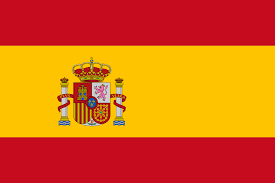 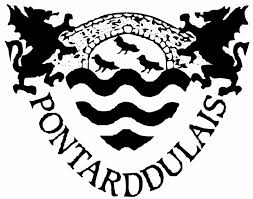  https://pontcomp.co.uk/  